     JÍDELNÍČEK                                          Týden od 21.3.-25.3.2022                                                       AlergenyPondělí:              Přesnídávka                Chia bulka, vajíčková pomazánka, zelenina, voda, čaj                                 1,3,7	Oběd                           Cuketový krém, čaj, voda, ovoce (O)			          Fazoloý guláš, chléb                                                                                       1,3,7	Svačinka                     Skořicové lupínky, mléko, čaj, ovoce                                                            1,3,7                                    Úterý: 	Přesnídávka                Chléb, pomazánka s ryb a taveného sýra, čaj, voda s citronem, zelenina      1,3,4,7                                                            	Oběd                           Selská polévka, čaj, voda s citrónem                                                  Kuřecí kousky na zelenině, dušená rýže                                                       1,3,7,9            Svačinka                      Rohlík, zeleninový talíř, mléko, čaj                                                              1,3,7Středa:	Přesnídávka	         Banánový koktejl, ½ rohlík, čaj, džus, ovoce                                                 1,3,7             Oběd                          Kapustová polévka, čaj, džus                                                Rybí karbanátky, brambory s máslem                                                            1,3,4,7	Svačina		         Raženka, tavený sýr, dětská šunka,čaj, voda, zelenina                                   1,3,7Čtvrtek: 	Přesnídávka	         Chléb, špenátová pomazánka, čaj, voda, zelenina                                          1,3,7             Oběd		         Mrkvová polévka s nudlemi, čaj, voda                                               Pečené kuře na hrášku, rýže                                                                             1,3,7            Svačina                       ½ sladký rohlík, kakako, čaj, ovoce                                                                 1,3,7Pátek:                                            	Přesnídávka               Topinka, tavený sýr s pažitkou, mléko, čaj, zelenina                                        1,3,7             Oběd		         Hráskový krém s krutony, voda, čaj                                                Bulgurové rizoto s vepřovým masem, ster.okurek                                           1,3,7	Svačina		         Kefírové mléko, rohlík, čaj, voda, ovoce                                                         1,3,7               Pitný režim zajištěn po celou dobu provozuOvoce nebo zelenina je podávána k jídlu každý den.Čísla u pokrmů označují druh alergenu. Seznam alergenu je vyvěšen vedle jídelníčku.	(O) – ovoce jen pro dospělé                                                                  DOBROU CHUŤ!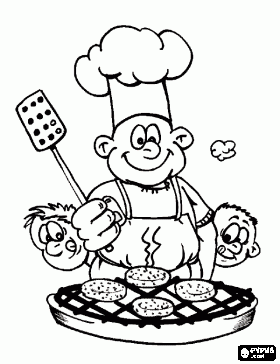   Monika Filáková                                                                                                                         Hana Tkadlecová                      (provozář)										   (kuchařka)